ТРЕБОВАНИЯ К ОФОРМЛЕНИЮ МАТЕРИАЛОВОбъем статьи не должен превышать 4х страниц формата А4. Материалы для опубликования необходимо создавать в текстовом редакторе MS Word (форматы *.doc или *.docx).Названия файлов – Имя файла должно содержать фамилию и инициалы первого автора с указанием номера секции (например: 1_ИвановИИ.doc, 1_ИвановИИ_заявка.doc).Поля 2 см со всех сторон, выравнивание по ширине текста, без переносов, шрифт Times New Roman, кегль 12, междустрочный интервал – одинарный, абзацный отступ в тексте – 1 см.В верхнем левом углу проставляется УДК. Ниже название статьи прописными буквами, полужирным начертанием, выравнивание по центру. Затем ставится отступ в одну пустую строку.Ниже по центру – фамилия(и) и инициалы автора(ов); ниже по центру полное название организации БЕЗ ФОРМЫ СОБСТВЕННОСТИ и КАВЫЧЕК, город.Если соавторы представляют различные учреждения, то после фамилии без пробела указывается порядковый номер учреждения в верхнем индексе. Перед названиями учреждений в верхнем индексе проставляется соответствующий номер арабскими цифрами (с пробелом).После отступа в одну пустую строку следует аннотация: кегль 10, междустрочный интервал – одинарный, абзацный отступ в тексте – 1 см, 3–4 строчки.После отступа в одну пустую строку следует основной текст статьи. Формулы должны быть набраны с использованием формульного редактора MicrosoftEquation 3.0. Таблицы, рисунки и фотографии должны быть вставлены в текст статьи. Статья должна содержать аннотацию, постановку проблемы, основные результаты и заключение. Ссылки на литературу в тексте – в квадратных скобках. Литература должна быть представлена в виде списка в порядке упоминания ссылок в тексте статьи. Список литературы оформляется согласно ГОСТ 7.05-2008. Образец-шаблон для оформления статей прилагается. Статьи и регистрационные формы пересылаются по электронной почте: confipng2021@mail.ruУДК НАЗВАНИЕ ДОКЛАДА ПРОПИСНЫМИ БУКВАМИ(пустая строка)Иванов И.И.1, Петров П.П.21 Полное название организации без формы собственности и кавычек, город2 Полное название организации без формы собственности и кавычек, город(пустая строка)Аннотация. Текст аннотации. Текст аннотации (3–4 строчки)(пустая строка)Текст статьи. Текст статьи. Текст статьи. Текст статьи. Текст статьи [1–3]. Текст статьи. Текст статьи. Текст статьи. Текст статьи.Таблица 1Название таблицыПримечание: (сокращения и обозначения, применяемые в таблице)Текст статьи. Текст статьи. Текст статьи. Текст статьи. Текст статьи [3-5]. Текст статьи. Текст статьи. Текст статьи. Текст статьи.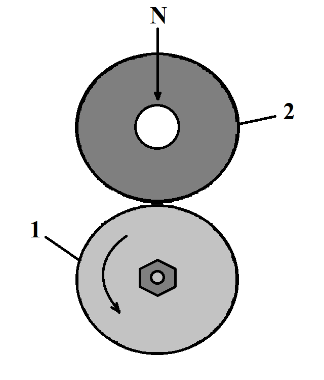 Рисунок 1 – Название рисункаЛитератураАлисин В.В., Алябьев А.Я., Архаров А.М. Трение, изнашивание и смазка. Справочник. Кн. 1 / Под ред. И.В. Крагельского, В.В. Алисина. М.: Машиностроение, 1978. 400 с.Способ оценки износостойкости полимерных композиционных материалов.: пат. 2526223 Рос. Федерация: G01N3/56 /А.И. Герасимов, О.В. Гоголева, Н.Р. Адамов // Заявитель и патентообладатель Федеральное государственное бюджетное учреждение науки Институт проблем нефти и газа Сибирского отделения Российской академии наук. – № 2012154638/28; заявл. 17.12.2012; опубл. 20.08.2014, Бюл. № 23.Гоголева О.В., Петрова П.Н. Исследование влияния разных технологий получения на свойства композитов на основе СВМПЭ // Вопросы материаловедения. – 2017. – № 3(91). – С. 121–126.Чичинадзе А.В., Браун Э.Д., Буше Н.А. и др. Основы трибологии. Учебник для технических вузов. 2-е изд. переработ., и доп. / под общ. ред. А.В. Чичинадзе. М.: Машиностроение, 2001. 664 с.Myshkin N.K., Kovalev A.V. Adhesion and surface forces in polymer tribology – A review // Friction. – 2018. – Vol. 6, No.2. – P. 143–155.ТекстТекстТекстТекстТекстТекстТекстТекстТекстТекст